מדינת ישראל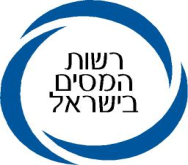 לכל יחידות המכס ומע"מ ולציבורבעניין: עדכון סכומים בחוק מע"מ ובתקנותיו החל מיום 01.07.20סעיף 47א לחוק מס ערך מוסף, התשל"ו-1975 – סכומי המינימום והמקסימום לפיהם חייב במס חייב לדרוש מהמוכר הוצאת חשבונית מס (מתעדכן אחת לחצי שנה):
עלה ערך הנכסים או השירותים על : 303 ₪ במקום 306 ₪.
אך לא הגיע ל: 24,375 ₪ במקום 24,545 ₪.סעיף 94 לחוק מס ערך מוסף התשל"ו-1975 - קנס על איחור בהגשת דו''ח, 
יהיה 211 ₪ (במקום 214 ₪).סעיף 95 לחוק מס ערך מוסף, התשל"ו-1975 - קנס על אי ניהול ספרים יהיה
316 ₪ (במקום 321 ₪). תקנה 23(ג) לתקנות מע"מ, התשל"ו-1976 – סכום מינימלי להגשת דו"ח להחזר בתחנה יהיה 18,184 ש"ח, במקום 18,311 ש"ח. אתר רשות המסים באינטרנט:go.gov.il/taxesתיוק כרונולוגיתיק מע"מ 2/20תיק מע"מ 2/20מספר שנתי: 2/20הסידרה: מע"מהתפוצה: 039